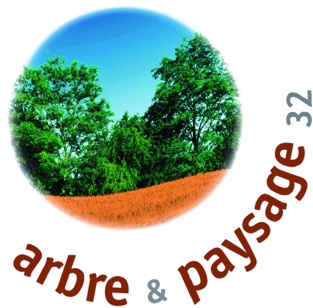 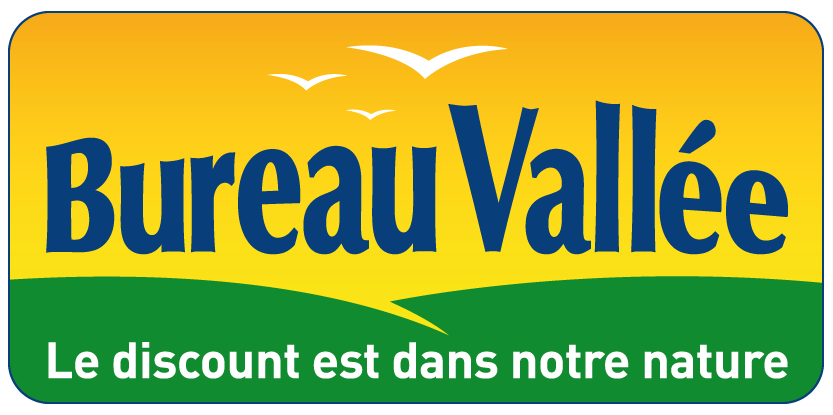 Annexe à compléter (si projet existant) :Charges Prévisionnelles (en €)Charges Prévisionnelles (en €)Chiffre d’affaires prévisionnelChiffre d’affaires prévisionnelCharges OpérationnellesCharges OpérationnellesVente de légumes à détailler si nécessaire Vente de légumes à détailler si nécessaire Achat de marchandisesEngrais et amendementsSemences et plantsProduits de défense des végétauxAutres fournitures (paillages, toiles …)EmballagesFournitures d’atelierÉnergie (eau, gaz, électricité)Carburant, combustiblesEntretien et réparations matérielLocation de matériel/outilsTotal charges opérationnelles (A)Autres charges externesAutres charges externesAssurancesFrais de publicité et commercialisationFournitures administrativesFrais de gestionFrais postaux et téléphoneFrais de formationAdhésion, LabellisationTotal autres charges externes (B)Total des charges = A+B Total du Chiffre d’affaires (D)Rémunération (C)Observations :Observations :Charges socialesObservations :Observations :Résultat avant rémunération : bénéfices ou pertes = (D) – total des charges = Résultat avant rémunération : bénéfices ou pertes = (D) – total des charges = Résultat avant rémunération : bénéfices ou pertes = (D) – total des charges = Résultat avant rémunération : bénéfices ou pertes = (D) – total des charges = Résultat après rémunération : (D) – total des charges – (C) =Résultat après rémunération : (D) – total des charges – (C) =Résultat après rémunération : (D) – total des charges – (C) =Résultat après rémunération : (D) – total des charges – (C) =